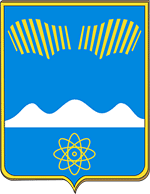 АДМИНИСТРАЦИЯ ГОРОДА ПОЛЯРНЫЕ ЗОРИ С ПОДВЕДОМСТВЕННОЙ ТЕРРИТОРИЕЙПОСТАНОВЛЕНИЕ«_____» мая  2022 г.		                                                                  № _______О внесении изменений в составкомиссии по землепользованию и застройкег.Полярные Зори с подведомственной территориейВ связи с кадровыми изменениями, п о с т а н о в л я ю:1. Внести в состав комиссии по землепользованию и застройке г. Полярные Зори с подведомственной территорией (далее – Комиссия), утверждённый постановлением администрации города Полярные Зори от 01.12.2021 № 891, следующие изменения:1.1. Включить в состав Комиссии: Евгеньеву Ирину Александровну - специалиста 1 категории отдела имущественных отношений и муниципального контроля.1.2. Исключить из состава Комиссии: Редькину А.К.2. Настоящее постановление вступает в силу со дня его официального опубликования.Глава города Полярные Зорис подведомственной территорией				                      М.О.ПуховВизы согласования:Правовой отдел _______________________________«____» мая 2021 г.Сиротенко Ю.П.1-дело, 1- ОАиГ, 1-прокуратура